DIA 23 JUNIO. GUÍA DE APRENDIZAJE CASA.                                             GRADO 9°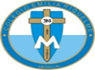 NOMBRE ______________________________________________________ACTIVIDAD. PÁG 68. LA PALABRA DE DIOS GUIA EL COMPORTAMIENTO MORAL DEL CRISTIANO.Nos ponemos en la presencia de Dios e invocamos la asistencia del Espíritu Santo para que nos capacite en la experiencia de amar a Dios en los hermanos.Recordemos hacer la pausa activa. Hoy vas a escuchar por 2 minutos los sonidos de la naturaleza. Por eso apaga los equipos que tengas prendidos, celular, televisión. Y trata de escuchar varios sonidos en los que tus oídos puedan escuchar.LA PALABRA DE DIOS GUIA EL COMPORTAMIENTO MORAL DEL CRISTIANO.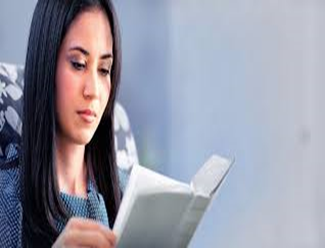  ANUNCIO DE LA PALABRA DE DIOS Y LOS JÓVENES.El Sínodo de los obispos ha prestado una atención particular al anuncio de la Palabra divina a las nuevas generaciones. Los jóvenes son ya desde ahora miembros activos de la Iglesia y representan su futuro. En ellos encontramos a menudo una apertura espontánea a la escucha de la Palabra de Dios y un deseo sincero de conocer a Jesús. En efecto, en la edad de la juventud, surgen de modo incontenible y sincero preguntas sobre el sentido de la propia vida y sobre qué dirección dar a la propia existencia. A estos interrogantes, sólo Dios sabe dar una respuesta verdadera. Esta atención al mundo juvenil implica la valentía de un anuncio claro; hemos de ayudar a los jóvenes a que adquieran confianza y familiaridad con la Sagrada Escritura, para que sea como una brújula que indica la vía a seguir. Para ello, necesitan testigos y maestros, que caminen con ellos y los lleven a amar y a comunicar a su vez el Evangelio, especialmente a sus coetáneos, convirtiéndose ellos mismos en auténticos y creíbles anunciadores.Es preciso que se presente la divina Palabra también con sus implicaciones vocacionales, para ayudar y orientar así a los jóvenes en sus opciones de vida, incluida la de una consagración total. Auténticas vocaciones a la vida consagrada y al sacerdocio encuentran terreno propicio en el contacto fiel con la Palabra de Dios. 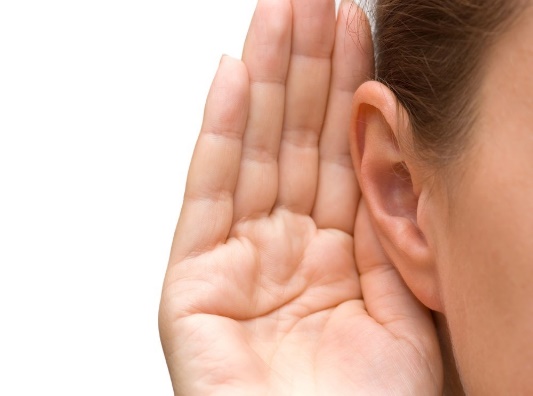 Repito también hoy la invitación que hice al comienzo de mi pontificado de abrir las puertas a Cristo: “Quien deja entrar a Cristo no pierde nada, nada —absolutamente nada— de lo que hace la vida libre, bella y grande. ¡No! Sólo con esta amistad se abren las puertas de la vida. Sólo con esta amistad se abren realmente las grandes potencialidades de la condición humana... Queridos jóvenes: ¡No tengáis miedo de Cristo! Él no quita nada, y lo da todo. Quien se da a él, recibe el ciento por uno. Sí, abrid, abrid de par en par las puertas a Cristo, y encontraréis la verdadera vida”. Aprende a escuchar tu voz interior, es Dios quien te habita en lo profundo de tu ser. ¡ESCUCHALE!Actividad.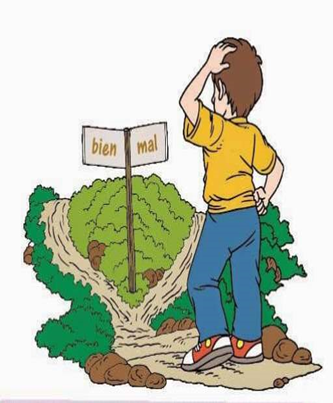 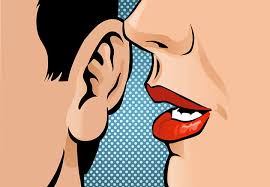 Imagen n° 1 y la 21. De que nos hablan estas dos imágenes, relacionándolas con el tema que acabamos de estudiar.________________________________________________________________________________________________________________________________________________________________________________________________________________________________________________________________________________________________________________________________________________________________________________________________________________________________________________________________________________________________________________________________________________________________________________2. De qué forma podemos hablar con Dios?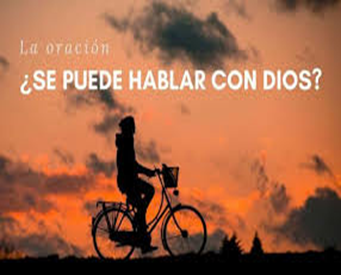 ________________________________________________________________________________________________________________________________________________________________________________________________ ________________________________________________ ________________________________________________________________________________________________3. Que enseñanza podemos sacar para la vida de este tema?4. Realiza el siguiente acróstico.ESCUCHAROJO: TRABAJO QUE NO ESTÉ FIRMADO EN LA PARTE SUPERIOR DE LA HOJA NO SE TENDRÁ EN CUENTA. Y QUEDARA SIN RECUPERACIÓNFelicitaciones a quienes con responsabilidad realizaron sus trabajos en el segundo periodo obteniendo un excelente resultado. ¡Animo!, no se dejen llevar de la pereza en estos tiempos de confinamiento, ahora es cuando más tenemos que estar en la jugada aprovechando las capacidades que Dios nos ha dado, para construir un mejor futuro. Hagan sus trabajos por iniciativa propia, no esperes copiar del otro. Eso se llama mediocridad. Y nosotros no les hemos enseñado a ser mediocres. Ustedes tienen muchas capacidades, y muchas cualidades para explotar. Que esta reflexión les ayude a ser mejor su trabajo en este 3° periodo académico. Chao las quiero mucho.